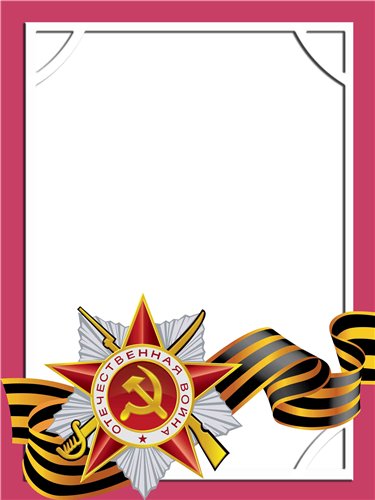 70  ДОБРЫХ  ДЕЛ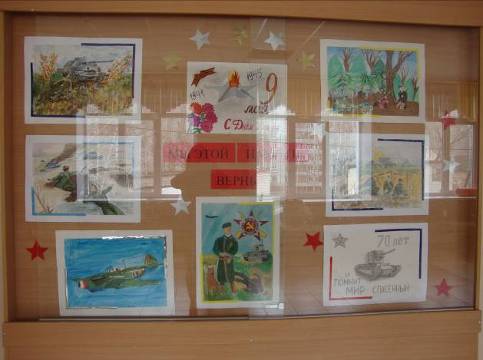 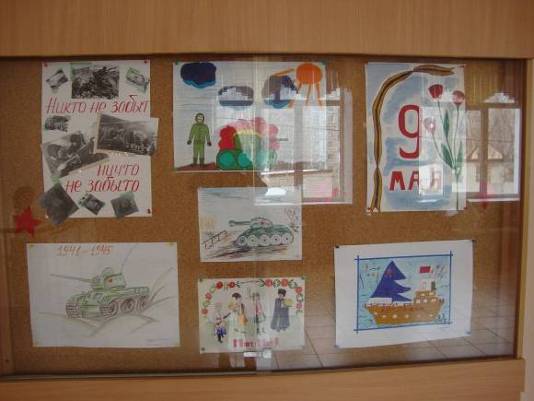 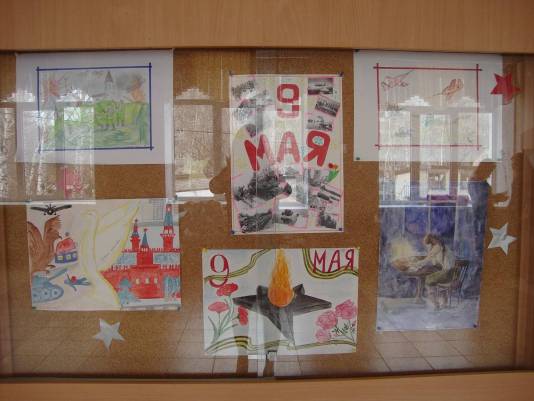 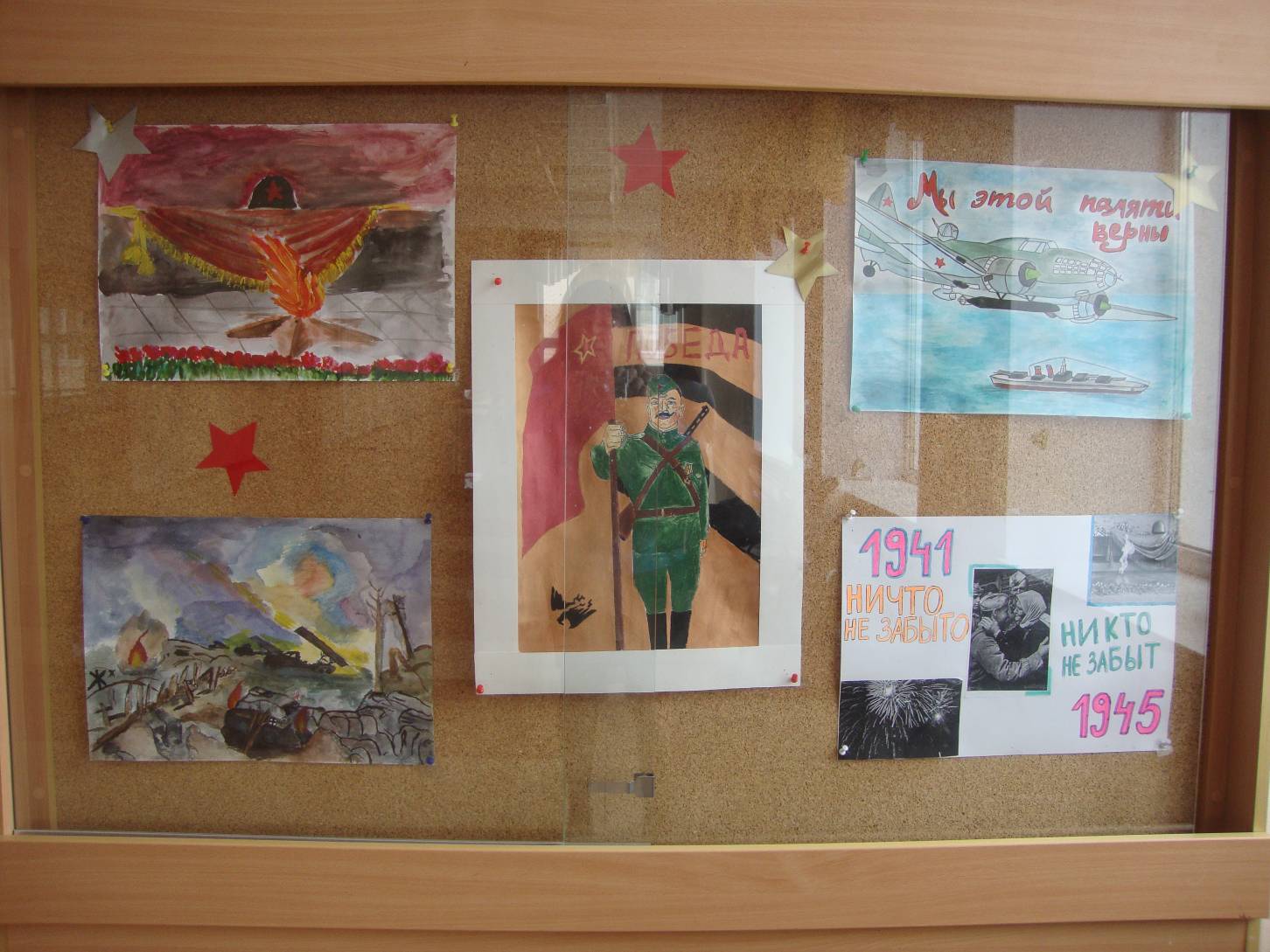 08.04.15Художественная выставка детского творчества «Мы этой памяти верны»